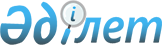 О филиале Исполнительного комитета Международного фонда спасения Арала в Республике Казахстан
					
			Утративший силу
			
			
		
					Постановление Правительства Республики Казахстан от 4 мая 2016 года № 269. Утратило силу постановлением Правительства Республики Казахстан от 16 февраля 2024 года № 94.
      Сноска. Утратило силу постановлением Правительства РК от 16.02.2024 № 94.
      В соответствии с пунктом 29 Положения об Исполнительном комитете Международного фонда спасения Арала, утвержденного решением Президента Международного фонда спасения Арала от 2 августа 2013 года, Правительство Республики Казахстан ПОСТАНОВЛЯЕТ:
      1. Представить в Исполнительный комитет Международного фонда спасения Арала:
      1) кандидатуру Бекнияза Болата Кабыкенулы для назначения на должность директора филиала Исполнительного комитета Международного фонда спасения Арала в Республике Казахстан (далее – филиал Исполнительного комитета);
      2) предложение об освобождении Оспанова Медета Оспановича от должности директора филиала Исполнительного комитета.
      2. Настоящее постановление вводится в действие со дня его подписания.
					© 2012. РГП на ПХВ «Институт законодательства и правовой информации Республики Казахстан» Министерства юстиции Республики Казахстан
				
Премьер-Министр
Республики Казахстан
К. Масимов